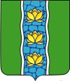 АДМИНИСТРАЦИЯ КУВШИНОВСКОГО РАЙОНАПОСТАНОВЛЕНИЕПОСТАНОВЛЯЮ:1. Утвердить Положение о Молодёжном Совете при администрации Кувшиновского района Тверской области (приложение).2. Заместителю главы администрации Кувшиновского района организовать работу Молодёжного Совета на территории муниципального образования «Кувшиновский район» Тверской области.3. Настоящее постановление вступает в силу со дня его принятия и подлежит размещению на официальном сайте администрации Кувшиновского района Тверской области.И.о. главы Кувшиновского района				                       О.Н. БушуеваПриложениек постановлениюадминистрацииКувшиновского районаот 06.10.2021 № 372ПОЛОЖЕНИЕо Молодежном Совете при администрации Кувшиновского района1. Общие положения1.1. Молодёжный Совет при администрации Кувшиновского района (далее – Молодёжный Совет) является добровольным консультативно-совещательным органом молодёжи при администрации Кувшиновского района, осуществляющим деятельность по стимулированию и поддержке участия детей и молодёжи в социально-экономическом, политическом, культурном и духовном развитии муниципального образования «Кувшиновский район».1.2. Деятельность Молодёжного Совета осуществляется в соответствии с Конституцией Российской Федерации, Федеральным законом от 06.10.2003                  № 131-ФЗ «Об общих принципах организации местного самоуправления в Российской Федерации», Федеральным законом от 19.05.1995 № 82-ФЗ               «Об общественных объединениях», законом Тверской области от 06.07.2015       № 57-ЗО «О государственной молодежной политике в Тверской области» и настоящим Положением.1.3. Деятельность Молодежного Совета основывается на принципах законности, гласности, равноправия всех его членов, коллективного, свободного обсуждения и решения вопросов, ответственности за принимаемые решения.1.4. Деятельность Молодёжного Совета осуществляется на общественных началах.1.5. Молодёжный Совет не является юридическим лицом.1.6. Молодёжный Совет может иметь свою символику, бланки с собственным наименованием, удостоверения членов Молодёжного Совета.2. Цели и задачи Молодежного Совета2.1. Основными целями Молодежного Совета являются:2.1.1. Создание условий для самореализации молодёжи Кувшиновского района;2.1.2. Продвижение молодёжных социальных инициатив;2.1.3. Определение приоритетных направлений работы с молодёжью в Кувшиновском районе;2.1.4. Обеспечение эффективного сотрудничества представителей молодежи, молодежных и детских объединений с органами местного самоуправления Кувшиновского района по вопросам молодежной политики;2.1.5. Содействие повышению социальной активности молодежи, создание целостной системы отбора, подготовки и продвижения социально-активных молодых людей, повышение их правовой и политической культуры.2.2. Для реализации определенных настоящим Положением целей Молодёжный Совет решает следующие задачи:2.2.1. Обсуждение наиболее актуальных вопросов социальной, экономической, политической, культурной и иных сфер жизни молодежи Кувшиновского района;2.2.2. Подготовка и проведение муниципальных молодёжных мероприятий в области государственной молодёжной политики, образования, культуры, спорта и досуга (совещания, научно-практические конференции, заседания «круглых столов» и другие); а также мероприятий, связанных с социально-экономическим развитием Кувшиновского района;2.2.3. Формирование позитивного общественного мнения о молодёжи, в том числе через средства массовой информации;2.2.4. Проведение мониторинга, анализа молодёжных проблем и состояния работы с молодёжью на территории Кувшиновского района; 2.2.5. Формирование в молодёжной среде правовой культуры.2.3. Для реализации целей и задач Молодёжный Совет вправе:2.3.1. Привлекать к своей работе консультантов и экспертов из числа ученых, специалистов, практических работников, не являющихся членами Молодёжного Совета;2.3.2. Разработать, утвердить и использовать логотип, бланк, штамп и слоган Молодёжного Совета;2.3.3. Использовать в своей символике изображение герба муниципального образования «Кувшиновский район»;2.3.4. Свободно распространять информацию о своей деятельности.3. Состав и порядок формирования Молодёжного Совета3.1. Молодежный Совет избирается сроком на один год.3.2. Количественный состав Молодежного Совета – не более 30 человек.3.3. Членами Молодёжного Совета могут быть граждане Российской Федерации в возрасте от 14 до 35 лет, на момент избрания, постоянно проживающие на территории Кувшиновского района.3.4. В Молодёжный Совет могут входить:- Представители органов ученического и студенческого самоуправления школ, учреждений начального и среднего профессионального образования;- Представители молодёжных и детских объединений, молодёжных общественных организаций;- Представители молодёжи, активно участвующие в общественной жизни муниципального образования (работающая молодежь);- Специалист отдела по делам молодёжи, курирующий вопросы молодёжной политики.3.5. Молодежный Совет формируется из представителей молодежных советов, созданных в городских и сельских поселениях Кувшиновского района.3.6. На общем собрании избираются председатель, заместители председателя, ответственный секретарь и руководители комиссий по основным направлениям деятельности Молодёжного Совета.3.7. Для вхождения в состав Молодёжного Совета необходимо предоставить главному специалисту по работе с молодёжью Кувшиновского района заявление кандидата в члены Молодёжного Совета вместе с приложением анкеты.3.8. Состав Молодёжного Совета утверждается по предложениям органов ученического и студенческого самоуправления школ, учреждений начального и среднего профессионального образования, молодёжных и детских объединений, молодёжных общественных организаций, а также по личной инициативе молодёжи.3.9. Состав Молодёжного Совета утверждается постановлением главы Кувшиновского района.4. Организация работы Молодёжного Совета4.1. Основной формой деятельности Молодёжного Совета является собрание по повестке дня. Собрания являются открытыми (то есть в них могут принимать участие приглашенные представители организаций, специалисты и т.д.). Собрания проводятся раз в месяц. Собрание правомочно, если на нём присутствует не менее половины членов Молодёжного Совета. Порядок и место проведения общего собрания определяет Молодёжный Совет.4.2. Первое заседание Молодежного Совета открывает и ведет представитель администрации Кувшиновского района.4.3. Члены Молодежного Совета участвуют в заседаниях лично, без права замены.В случае невозможности присутствия члена Молодежного совета на заседании он имеет право заблаговременно представить свое мнение по рассматриваемым вопросам в письменной форме. В этом случае оно оглашается на заседании Молодежного Совета и приобщается к протоколу заседания.4.4. Молодёжный Совет на своих собраниях принимает решения. Решение считается принятым, если за него проголосовало более половины от установленного числа членов Молодёжного Совета.4.5. Решения, принимаемые на заседании Молодежного Совета, оформляются протоколом, который подписывается председательствующим на заседании и ответственным секретарем Молодежного совета4.6. Руководство работой Молодёжного Совета осуществляет его председатель, а в случае его отсутствия - заместитель.4.7. Председатель Молодёжного Совета, его заместители и ответственный секретарь избираются из числа членов сроком на один год.4.8. Организационно-техническое обеспечение деятельности Молодёжного Совета осуществляется администрацией Кувшиновского района.4.9. Финансовое обеспечение деятельности Молодёжного Совета осуществляется за счет бюджета муниципального образования «Кувшиновский район».5. Права и обязанности членов Молодёжного Совета5.1. Члены Молодёжного Совета имеют право:5.1.1. Приглашать на заседания Молодёжного Совета должностных лиц органов местного самоуправления муниципального образования «Кувшиновский район», представителей общественных объединений и депутатов Собрания депутатов Кувшиновского района;5.1.2. Привлекать к участию в работе Молодёжного Совета по согласованию и в установленном порядке специалистов в области работы с молодежью, работников культуры, науки, образования, здравоохранения и других отраслей;5.1.3. Участвовать путем голосования в принятии решений по вопросам, обсуждаемым Молодёжным Советом;5.1.4. Вносить замечания и предложения по повестке заседания Молодёжного Совета по существу обсуждаемых вопросов;5.1.5. Вносить на рассмотрение Молодёжного Совета вопросы, относящиеся к его деятельности;5.1.6. Получать для ознакомления проекты муниципальных правовых актов в области работы с молодёжью в муниципальном образовании «Кувшиновский район»;5.1.7. Избирать и быть избранным в руководящие должности Молодёжного Совета;5.1.8. Выйти из состава Молодёжного Совета, подав заявление председателю Молодёжного Совета.5.2. Члены Молодёжного Совета обязаны:5.2.1. Лично участвовать в деятельности молодёжного Совета;5.2.2. Своевременно выполнять поручения, полученные на заседаниях Молодёжного Совета;5.2.3. Активно содействовать решению стоящих перед Молодёжным Советом целей и задач;5.2.4. Добросовестно распространять информацию о деятельности Молодёжного Совета;5.2.5. Пропагандировать основные идеи Молодёжного Совета в области молодёжной политики.5.3. Полномочия члена Молодёжного Совета могут быть прекращены в случаях:5.3.1. Выезда на постоянное место жительства за пределы Кувшиновского района;5.3.2. Подачи личного заявления о сложении полномочий;5.3.3. Нерегулярного (более 3-х раз) посещения заседаний Молодёжного Совета без уважительных причин;5.3.4. Осуществления действий, порочащих Молодёжный Совет или наносящих вред его деятельности;5.3.5. Невыполнения настоящего Положения и решений Молодёжного Совета.6. Состав Молодёжного Совета6.1. Председатель Молодежного Совета6.1.1. Председатель Молодёжного Совета избирается открытым голосованием на общем собрании Молодёжного Совета сроком на один год. Избранным считается член Молодёжного Совета, получивший более половины голосов членов Молодёжного Совета, присутствующих на общем собрании.6.1.2. Председатель Молодёжного Совета:- Утверждает повестку предстоящего общего собрания на основании поступивших предложений;- Организует подготовку материалов и проектов документов к общему собранию Молодёжного Совета;- Председательствует на общем собрании Молодёжного Совета;- Осуществляет контроль и несёт ответственность за выполнение решений Молодёжного Совета;- Информирует органы местного самоуправления Кувшиновского района о рассмотренных на общем собрании вопросах и принятых решениях;- Действует от имени Молодёжного Совета и представляет его в государственных и муниципальных органах и организациях, общественных объединениях, на предприятиях и учреждениях Кувшиновского района;- Информирует членов Молодёжного Совета о решениях органов местного самоуправления, касающихся его деятельности;- Распределяет обязанности между заместителями и членами Молодёжного Совета;- Обеспечивает активную и организованную деятельность Молодёжного Совета;- Подписывает протоколы заседаний Молодёжного Совета.6.2. Заместители председателя Молодёжного Совета 6.2.1 Заместители председателя Молодёжного Совета избираются путём открытого голосования на общем собрании Молодёжного Совета по представлению председателя Молодёжного Совета или не менее двух членов Молодёжного Совета сроком на один год. Избранными заместителями председателя Молодёжного Совета считаются два члена Молодёжного Совета, получившие наибольшее число голосов членов Молодёжного Совета, присутствующих на общем собрании.6.2.2. Заместитель председателя Молодёжного Совета:- Замещает председателя Молодёжного Совета в его отсутствие;- Организует и проводит по поручению председателя Молодёжного Совета общие собрания;- Координирует в пределах своих полномочий деятельность комиссий;- Организует и контролирует выполнение решений общих собраний Молодёжного Совета, поручений председателя Молодёжного Совета;- Организует работу соответствующей комиссии Молодёжного Совета.6.3. Ответственный секретарь Молодёжного Совета6.3.1. Ответственный секретарь Молодёжного Совета избирается путем открытого голосования на общем собрании Молодёжного Совета. Избранным ответственным секретарём Молодёжного Совета считается член Молодёжного Совета, получивший более половины голосов членов Молодёжного Совета, присутствующих на общем собрании.6.3.2. Ответственный секретарь Молодёжного Совета:- Оповещает членов Молодёжного Совета о времени, месте предстоящего общего собрания, рассылает повестки предстоящего общего собрания и материалы к ним;- Ведёт делопроизводство Молодёжного Совета, протоколирование заседаний Молодёжного Совета;- Хранит документы Молодёжного Совета.6.4. Председатель Молодежного совета, заместители председателя Молодежного совета могут быть освобождены от должности по личной просьбе либо по предложению одной трети от установленного числа членов Молодежного совета, если за это предложение проголосовало большинство от установленного числа членов Молодежного совета.Ответственный секретарь может быть освобожден от должности по личной просьбе, по предложению председателя Молодежного совета либо не менее половины от числа членов Молодежного совета.Вопрос об освобождении от должности председателя Молодежного совета, заместителя председателя, ответственного секретаря Молодежного совета включается в повестку дня заседания, ближайшего после поступления соответствующего заявления или предложения.При рассмотрении вопроса об освобождении от должности председателя Молодежного совета, заместителей председателя, ответственного секретаря им предоставляется слово для выступления.7. Отношения Молодежного Советас органами местного самоуправления Кувшиновского района7.1. Администрация Кувшиновского района содействует созданию условий для наиболее полного использования Молодежным советом предоставленных ему прав и выполнения возложенных задач.7.2. Работа Молодежного Совета координируется главным специалистом по работе с молодёжью Кувшиновского района.8. Реорганизация и прекращение деятельности Молодёжного Совета8.1. Молодёжный Совет может прекратить свою деятельность по решению общего собрания молодёжного актива муниципального образования «Кувшиновский район» путём реорганизации или ликвидации.8.2. Молодёжный Совет прекращает свою деятельность:-по истечению срока полномочий Молодёжного Совета;- по решению главы Кувшиновского района;- по решению Молодёжного Совета.8.3. Решение о реорганизации считается принятым, если за него проголосовало более половины от установленного числа членов Молодёжного Совета.06.10.2021 г.№372г. КувшиновоОб утверждении Положения о Молодёжном Совете при администрации Кувшиновского районаВ целях привлечения активной молодёжи в процессы становления и реализации молодёжного самоуправления на территории Кувшиновского района, в соответствии с Федеральным законом от 06.10.2003 № 131-ФЗ         «Об общих принципах организации местного самоуправления в Российской Федерации», Федеральным законом от 19.05.1995 № 82-ФЗ «Об общественных объединениях», законом Тверской области от 06.07.2015 № 57-ЗО                                   «О государственной молодёжной политике в Тверской области» 